
古代汉语专题 · 形考任务一在完成文字教材《绪论》章节以及对应的网络课程端第一讲、第二讲的学习后，来完成形考任务一。
1.    汉字学萌芽时期指的是（ ）。

单选题(3.0分)（难易度:中）A.    先秦


B.    东汉


C.    魏晋


D.    三国



正确答案：A
错误答案解释：汉字学的基础理论知识，属于识记范畴。萌芽，可理解为最早发生，先秦时期是所有选项中最早的。参见《基础汉字学教程·绪论·汉字学的创建》第1页。

2.    
汉字学创建于 （ ）时期。

单选题(3.0分)（难易度:中）A.    上古


B.    东汉


C.    十六国


D.    晚唐



正确答案：B
错误答案解释：汉字学的基础理论知识，属于识记范畴。许慎《说文解字》是有史以来第一部汉字学专著，很大程度上，它的创作标志了汉字学称为一门专门学问。参见《基础汉字学教程·绪论·汉字学的创建》第1-2页。

3.    （ ）提出了“六书”的类别名目。

单选题(3.0分)（难易度:中）A.    《汉书》


B.    《诗经》


C.    《周礼》


D.    《三国志》



正确答案：C
错误答案解释：汉字学的基础理论知识，属于识记范畴。六书的命名最早见于《周礼·地官·保氏》。参见《基础汉字学教程·绪论·汉字学的创建》第2页。

4.    汉代把研究汉字的学问叫做“（   ）”。

单选题(3.0分)（难易度:中）A.    太学


B.    大学


C.    中学


D.    小学



正确答案：D
错误答案解释：汉字学的基础理论知识，属于识记范畴。"小学"本来是对从事初级教育的学校的称呼，因为汉字是小学所学的主要内容，所以从汉代起，"小学"这一名称就开始指称汉字学了。参见《基础汉字学教程·绪论·汉字学的创建》第2页。

5.    “故言，心声也；书，心画也。”出自扬雄（  ）。

单选题(3.0分)（难易度:中）A.    《博学篇》


B.    《说文解字》


C.    《易经》


D.    《扬子云集》



正确答案：D
错误答案解释：汉字学的基础理论知识，属于识记范畴。从字面就能看出扬雄与《扬子云集》关系，参见《基础汉字学教程·绪论·汉字学的创建》第2页。

6.    著名学者许慎撰写的（   ）是汉代汉字学取得的最大成就。

单选题(3.0分)（难易度:中）A.    《系辞传》


B.    《说文解字》


C.    《山海经》


D.    《尚书序》



正确答案：B
错误答案解释：汉字学的基础理论知识，属于识记范畴。参见《基础汉字学教程·绪论·汉字学的创建》第2页。

7.    提出“止戈为武”、“皿虫为蛊”等说法的是（    ）。

单选题(3.0分)（难易度:中）A.    《大禹谟》


B.    《尧典》


C.    《左传》


D.    《公羊传》



正确答案：C
错误答案解释：汉字学的基础理论知识，属于识记范畴。参见《基础汉字学教程·绪论·汉字学的创建》第2页。

8.    提出“自环者为私”、“背私为公”等说法的是（    ）。

单选题(3.0分)（难易度:中）A.    《老子》


B.    《庄子》


C.    《尸子》


D.    《韩非子》



正确答案：D
错误答案解释：汉字学的基础理论知识，属于识记范畴。参见《基础汉字学教程·绪论·汉字学的创建》第2页。

9.    写出了汉字学经典著作《仓颉篇》的是（   ）。

单选题(3.0分)（难易度:中）A.    仓颉


B.    李斯 


C.    胡毋敬


D.    赵高



正确答案：B
答案解释：暂无10.    有史以来第一部汉字学专著指的是（  ）。

单选题(3.0分)（难易度:中）A.    《仓颉篇》


B.    《山海经》


C.    《说文解字》


D.    《大荒北经》



正确答案：C
错误答案解释：汉字学的基础理论知识，属于识记范畴。参见《基础汉字学教程·绪论·汉字学的创建》第2页。

11.    唐（  ）注《汉书》曰：“小学谓之文字之学也。”

单选题(3.0分)（难易度:中）A.    颜师古


B.    李白


C.    胡亥


D.    赵构



正确答案：A
错误答案解释：汉字学的基础理论知识，属于识记范畴。可用排除法秦代胡亥、南宋赵构两位帝王，李白是诗人。参见《基础汉字学教程·绪论·汉字学的发展》第2页。

12.    宋晁公武著有（    ）是研究汉字学的重要著作。

单选题(3.0分)（难易度:中）A.    《郡斋读书志》


B.    《汉书艺文志》 


C.    《隋书经籍志》


D.    《魏书地理志》



正确答案：A
错误答案解释：汉字学的基础理论知识，属于识记范畴。可用排除法，《汉书艺文志》、《隋书经籍志》、《 魏书地理志》均指明朝代，《郡斋读书志》单独一类，参见《基础汉字学教程·绪论·汉字学的发展》第4页。

13.    提出形音义互求方法的是（   ）代著名学者段玉裁。

单选题(3.0分)（难易度:中）A.    清代


B.    三国


C.    隋代


D.    唐代



正确答案：A
错误答案解释：汉字学的基础理论知识，属于识记范畴。说文解字四大家属《古代汉语1》常识，参见《基础汉字学教程·绪论·汉字学的发展》第6页。

14.    著名学者（ ）认为研究汉字的学问、训诂等“小学”应改为“语言文字之学”。

单选题(3.0分)（难易度:中）A.    葛洪


B.    陆法言


C.    梁启超


D.    章太炎



正确答案：D
错误答案解释：汉字学的基础理论知识，属于识记范畴。章太炎认为，研究汉字的学问与训诂学和音韵学不应该称为"小学"，名不副实，应为"语言文字之学"。参见《基础汉字学教程·绪论·汉字学的转变》第9页。

15.    陆法言关于文字学的代表著作是（   ）。

单选题(3.0分)（难易度:中）A.    《切韵》


B.    《广韵》


C.    《方言》


D.    《尔雅》



正确答案：A
错误答案解释：汉字学的基础理论知识，属于识记范畴。参见《基础汉字学教程·绪论·汉字学的转变》第9页。

16.    古文字学是以（   ）为研究对象的汉字学分支。

单选题(3.0分)（难易度:中）A.    草书


B.    古文字


C.    楷书


D.    金石学



正确答案：B
错误答案解释：汉字学的基础理论知识，属于识记范畴。古文字学，就是研究古文字的学问。参见《基础汉字学教程·绪论·汉字学的转变》第1页。

17.    一般认为，是（     ）在1889年发现了甲骨文。

单选题(3.0分)（难易度:中）A.    陈梦家


B.    王懿荣


C.    顾实


D.    李梦阳



正确答案：B
错误答案解释：汉字学的基础理论知识，属于识记范畴。王懿荣购置中药时，偶然发现了龟甲上的文字。参见《基础汉字学教程·绪论·汉字学的转变》第12页。

18.    1903年，刘鹗选拓1058片甲骨文变成（   ），这是第一部著录甲骨文的著作。

单选题(3.0分)（难易度:中）A.    《甲骨卜辞》


B.    《汉书艺文志》


C.    《铁云藏龟》


D.    《殷墟爻辞》



正确答案：C
错误答案解释：汉字学的基础理论知识，属于识记范畴。刘鹗字铁云，他的著作就是《铁云藏龟》。参见《基础汉字学教程·绪论·汉字学的转变》第12页。

19.    20世纪40-60年间，在甲骨文著录方面贡献最大的专家是（  ）。

单选题(3.0分)（难易度:中）A.    郭沫若


B.    胡厚宣


C.    王懿荣


D.    李清照



正确答案：B
错误答案解释：汉字学的基础理论知识，属于识记范畴。王、李离20世纪40年较远，可见选郭、胡，郭此时更多从事政治工作。参见《基础汉字学教程·绪论·汉字学的转变》第13页。

20.    中华书局出版的(   )是目前最全的甲骨文著录。

单选题(3.0分)（难易度:中）A.    《甲骨爻辞》


B.    《战后所见甲骨》


C.    《甲骨文合集》


D.    《甲骨续存》



正确答案：C
错误答案解释：汉字学的基础理论知识，属于识记范畴。《甲骨文合集》由中华书局出版，共 13 册，选收了 41 956 篇甲骨著录，汇集了此前各种有价值的甲骨文著录百余种，是目前最全的甲骨文著录。参见《基础汉字学教程·绪论·汉字学的转变》第13页。

21.    秦始皇实行“书同文”的政策，（  ）对汉字的形体和用字都进行了规范，并以之作为朝廷制定的标准字样，用于正字与教学。

多选题(4.0分)（难易度:中）A.    李斯编写的《仓颉篇》


B.    赵高编写的《爱历篇》


C.    胡毋敬编写的《博学篇》


D.    许慎编写的《说文解字》



正确答案：A B C
错误答案解释：秦始皇实行"书同文"的政策，李斯编写了《仓颉篇》，赵高编写了《爱历篇》，胡毋敬编写了《博学篇》。他们对汉字的形体和用字都进行了规范，并以之作为朝廷制定的标准字样，用于正字与教学。汉字的功能，作了详细的阐述和说明。参见《基础汉字学教程·绪论·汉字学的创建》第2页。

22.    清代研究《说文解字》的作品有（    ）。

多选题(4.0分)（难易度:中）A.    段玉裁《说文解字注》


B.    桂馥《说文解字义》


C.    《说文解字句读》


D.    《说文长笺》



正确答案：A B C
错误答案解释：清段玉裁《说文解字注》;清桂馥《说文解字义证》;王筠《说文解字句读》、《说文释例》等，其中段玉裁的《说文解字注》最负盛名。参见《基础汉字学教程·绪论·汉字学的发展》第7页。

23.    仿照《说文解字》体例编辑了的字书有（   ）。

多选题(4.0分)（难易度:中）A.    西晋吕忱《字林》


B.    梁顾野王《玉篇》


C.    宋司马光《类篇》


D.    宋张有《复古编》



正确答案：A B C D
错误答案解释：仿照《说文解字》编辑的字书，有西晋吕忱《字林》，梁顾野王《玉篇》，宋司马光《类篇》，宋张有《复古编》，明梅脚祚《字汇》，明张自烈《字通》，清陈延敬、张玉书《康熙字典》。参见《基础汉字学教程·绪论·汉字学的发展》第7页。

24.    属于文字学分支学的是（   ）。

多选题(4.0分)（难易度:中）A.    说文学


B.    金石学


C.    字原学


D.    正字学



正确答案：A B C
错误答案解释：文字学分支学的是说文学、金石学、字原学。参见《基础汉字学教程·绪论·汉字学的发展》第7-8页。

25.    古时研究不符合规范的字（俗字）作品有（   ）。

多选题(4.0分)（难易度:中）A.    《通俗文》


B.    《杂字解诂》


C.    《要用字苑》


D.    《碎金》



正确答案：A B C D
错误答案解释：随着俗文字应用的需要，也出现了一些研究俗文字书籍，如魏晋之际的《通俗文》、魏周成《杂字解诂》、东晋葛洪《要用字苑》、南朝宋何承天《纂文》等，唐代《碎金》等。参见《基础汉字学教程·绪论·汉字学的发展》第9页。

26.    下列（    ）著作的发表标志了文字学与语言学的分家。

多选题(4.0分)（难易度:中）A.    顾实《中国文字学》（1926）


B.    胡朴安《文字学常识》（1929）


C.    贺凯《中国文字学概要》（1931）


D.    马宗霍《文字学发凡》（1935）



正确答案：A B C D
答案解释：暂无27.    （   ）等著作把文字学的对象缩减为字形。

多选题(4.0分)（难易度:中）A.    吕思勉《中国文字变迁考》（1926）


B.    顾实《中国文字学》


C.    蒋善国《语言文字学》（1930）


D.    陈梦家《文字学甲编》（1939）



正确答案：A B D
错误答案解释：把文字学的对象缩减为字形的做法始于 20 世纪 20年代，吕思勉《中国文
字变迁考》（1926）、顾实《中国文字学》（1926）、蒋善国《中国文字之原始及其构造》（1930）、陈梦家《文字学甲编》（1939），都专讲字形。参见《基础汉字学教程·绪论·汉字学的转变》第11页。
28.    民国时期研究甲骨文的代表性作品是（   ）。

多选题(4.0分)（难易度:中）A.    刘鹗《铁云藏龟》


B.    孙诒让《契文举例》


C.    《甲骨卜辞》

D.    《殷墟爻辞》



正确答案：A B
错误答案解释：1903 年，刘鹗从他所藏的甲骨中选拓1058片编成《铁云藏龟》，这是第一部著录甲骨文的著作。1904年，孙诒让研究了《铁云藏龟》中的甲骨文材料，著《契文举例》，开创了对甲骨文的考释工作。参见《基础汉字学教程·绪论·汉字学的转变》第11页。

29.    甲骨文字汇、字典有（   ）

多选题(4.0分)（难易度:中）A.    《龟室殷契类纂》


B.    《殷墟文字类编》


C.    《甲骨学文字编》


D.    《甲骨文编》



正确答案：A B C D
错误答案解释：编纂出版甲骨文字汇、字典，主要有王襄《龟室殷契类纂》、商承祚《殷墟文字类编》、朱芳圃《甲骨学文字编》、孙海波《甲骨文编》。参见《基础汉字学教程·绪论·汉字学的转变》第12页。

30.    对金文研究作出重大贡献的中国专家包括（  ）。

多选题(4.0分)（难易度:中）   邦男


B.    孙诒让


C.    郭沫若


D.    唐兰



正确答案：B C D
错误答案解释：对金文研究作出重大贡献的学者有孙诒让、罗振玉、王国维、郭沫若、杨树达、唐兰、于省吾、容庚、徐中舒等人。参见《基础汉字学教程·绪论·汉字学的转变》第13页。
古代汉语专题 · 形考任务二在完成第三讲——第六讲的学习后，来完成形考任务二。
1.    古代有三位学者对“六书”的名称进行解说，即（  ）。

单选题(3.0分)（难易度:中）A.    刘熙、班固、郑玄


B.    郑众、许慎、司马迁


C.    郑众、班固、许慎



正确答案：C
答案解释：暂无2.    最早提到“六书”的古籍是（  ）。

单选题(3.0分)（难易度:中）A.    《论语·学记》


B.    《尚书·舜典》


C.    《周礼·地官·保氏》



正确答案：C
答案解释：暂无3.    古琴，又名琴，在形制上因缚弦七根，人们称为“七弦琴”。那么从字源上讲，“琴”字是？（   ）。

单选题(3.0分)（难易度:中）A.    象形字


B.    假借字


C.    转注字


D.    形声字



正确答案：A
答案解释：暂无4.    下列都是象形字的有（  ）。

单选题(3.0分)（难易度:中）A.    毛、贝、禾


B.    开、动、审


C.    段、红、雨



正确答案：A
答案解释：暂无5.    “宗”是一个会意字。在甲骨文中，宗字作“
”， “
”像宫室屋宇之形，“
”可能表示 (   ) 。
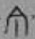 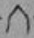 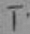 
单选题(3.0分)（难易度:中）A.    祖先牌位


B.    皇帝宝座


C.    青铜兵器



正确答案：A
答案解释：暂无6.    下列各组汉字，象形字、指事字、会意字、形声字四种都有的一组是（  ）。

单选题(3.0分)（难易度:中）A.    目  甘  伐  哀


B.    又  受  劣  都


C.    鱼  牧  末  戒



正确答案：A
答案解释：暂无7.    根据“四书”分析，“戒”字的构造类型是（  ）。

单选题(3.0分)（难易度:中）A.    象形


B.    指事


C.    会意



正确答案：C
答案解释：暂无8.    下列各组字中全是会意字的是（   ）。

单选题(3.0分)（难易度:中）A.    果  棘  牧  信


B.    巢   枣   取   武


C.    友  从  看  逐 


正确答案：C
答案解释：暂无9.    从汉字造字法来看，“上、寸、甘”三个字都是（  ）。

单选题(3.0分)（难易度:中）A.    象形字


B.    指事字


C.    会意字



正确答案：B
答案解释：暂无10.    下列不是指事字的是（   ）。

单选题(3.0分)（难易度:中）A.    末


B.    亦


C.    龟



正确答案：C
答案解释：暂无11.    下列三组字中造字法与另两组不同的是（  ）。

单选题(3.0分)（难易度:中）A.    介 孔 尺


B.    叉 曰 凶 


C.    从 林 看



正确答案：C
答案解释：暂无12.    下列字①体②木③本④沐其构字特点依次是（   ）。

单选题(3.0分)（难易度:中）A.    会意字 象形字 指事字 形声字


B.    形声字 象形字 指事字 会意字


C.    会意字 指事字 象形字 形声字



正确答案：A
答案解释：暂无13.    下列选项分析错误的是（   ）。

单选题(3.0分)（难易度:中）A.    星，形声字，从晶省，生声


B.    融，形声字，从鬲，虫省声


C.    豪，形声字，从高省，豕声



正确答案：C
答案解释：暂无14.    选出一组不是左形右声或者左声右形的字（   ）。

单选题(3.0分)（难易度:中）A.    修 腾 颖 旗


B.    岭 扶 依 唱


C.    政 歌 顶 刊



正确答案：A
答案解释：暂无15.    选出一组是上形下声的字(    )。

单选题(3.0分)（难易度:中）A.    村、吐、胜、虾


B.    功、领、救、战


C.    露、花、岗、笠



正确答案：C
答案解释：暂无16.    下列都是形声字的有（   ）。

单选题(3.0分)（难易度:中）A.    题   颖   问


B.    省   胜   月


C.    本   机   桌



正确答案：A
答案解释：暂无17.    下列各组字，全是假借字关系的是（  ）。

单选题(3.0分)（难易度:中）A.    禽擒；然燃


B.    归馈；蚤早


C.    益溢；取娶



正确答案：A
答案解释：暂无18.    下列各组汉字中，象形、指事、会意、形声四种结构都具备的是（  ）。

单选题(3.0分)（难易度:中）A.    鱼上牧材


B.    本亦及雨


C.    牛朱徒眉



正确答案：A
答案解释：暂无19.    许慎的“本无其字，依声托事”是指（ ）。

单选题(3.0分)（难易度:中）A.    会意


B.    转注


C.    假借



正确答案：C
答案解释：暂无20.    许慎的“建类一首，同意相受”是指（    ）。

单选题(3.0分)（难易度:中）A.    转注


B.    假借


C.    形声



正确答案：A
答案解释：暂无21.    下列汉字的古字形都是象形字的有（    ）。

多选题(4.0分)（难易度:中）A.    日本省


B.    白龙牙


C.    目水竹


D.    至及心



正确答案：B C
答案解释：暂无22.    下列各组汉字，全属于会意字的是（   ）。

多选题(4.0分)（难易度:中）A.    信  受  字  恬


B.    鸣  炙  秉  相


C.    闲  舅  社  经


D.    好  即  戒  武



正确答案：B D
答案解释：暂无23.    下列各组字的古字形，象形字、指事字、会意字、形声字四种结构都具备的有（ ）。

多选题(4.0分)（难易度:中）A.    末  然  人  牧


B.    凰  亦  焚  徒


C.    上  燕  徒  闻


D.    羊  亦  佞  鸣



正确答案：A D
答案解释：暂无24.    下列哪组字都属于会意字？ （   ）。
①闪  ②闩  ③闯 ④闲  ⑤间  ⑥闹  ⑦闾  ⑧阁 

多选题(4.0分)（难易度:中）A.    ①③⑤


B.    ①⑥⑦ 

C.    ②③⑧ 


D.    ③④⑥



正确答案：A B
答案解释：暂无25.    下列说法正确的有（   ）。

多选题(4.0分)（难易度:中）A.    毛、瓜、竹是象形字


B.    出、武、采是会意字


C.    材、闻、尾是形声字


D.    甘、五、步是指事字



正确答案：A B
答案解释：暂无26.    从造字法角度看，跟“束”不同类的有（   ）。

多选题(4.0分)（难易度:中）A.    血


B.    戍


C.    歪


D.    姥



正确答案：B C D
答案解释：暂无27.    下列都是指事字的是（   ）。

多选题(4.0分)（难易度:中）A.    朱甘本末


B.    刃系卒曰


C.    立雷果眉


D.    母亦夫天



正确答案：A B D
答案解释：暂无28.    下面的形符，表示的意义与行走有关的有（    ）。

多选题(4.0分)（难易度:中）A.    辶


B.    行


C.    彳


D.    走



正确答案：A B C D
答案解释：暂无29.    下面不属于形声字的是（    ）。

多选题(4.0分)（难易度:中）A.    衷


B.    围


C.    从


D.    刃



正确答案：C D
答案解释：暂无30.    转注字应该同时具备哪些条件（    ）。

多选题(4.0分)（难易度:中）A.    部首相同


B.    意义相同


C.    相互为训


D.    有文献印证



正确答案：A B C
答案解释：暂无（一）汉字的作用在中华文明的发展过程中，汉字发挥了重要的作用。基于你对汉字知识和中国传统文化的了解，结合具体案例，谈谈你对“汉字的作用”的理解。要求：1.理论联系实际，不空谈。2.字数不少于300字。（二）汉字与微信表情包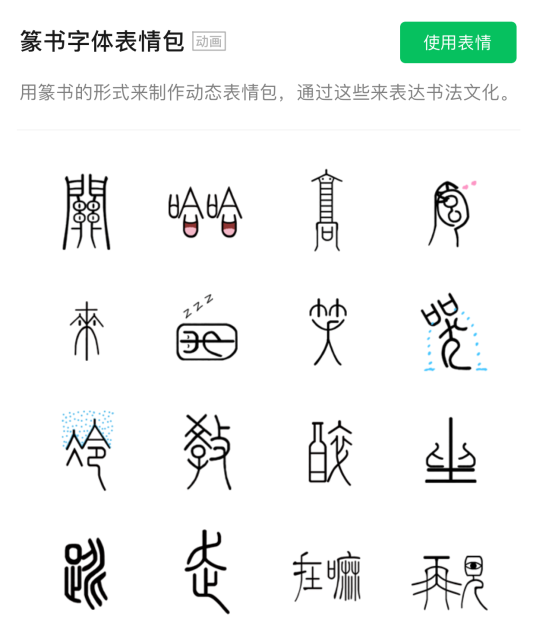 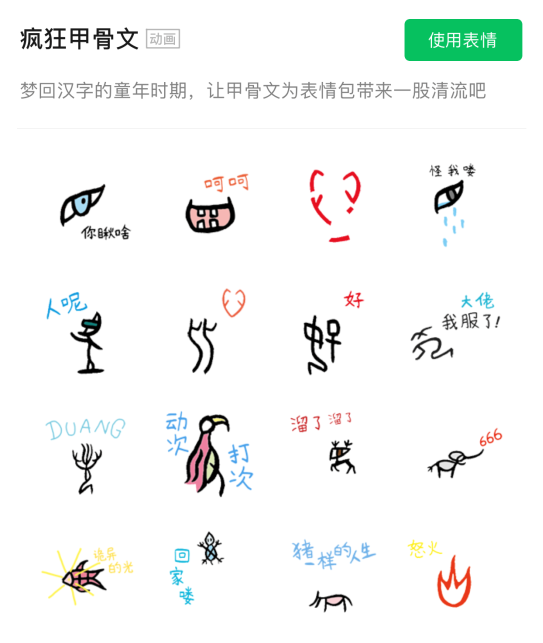 上图是两个字体类微信表情包，请完成下面问题：1.选择一个表情包下载，并选择其中一些表情符号发送给你的朋友（如果无法下载，请直接发上述图片），询问他们对该创意的认可度（比如兴趣、使用意愿、识别准确度等）。2.在线查询“汉典网https://www.zdic.net/”，输入你识别出的汉字，查看它的字源字形，看表情包字符与字源形体有何不同。（至少查询5个）例如：“哭”的字源字形：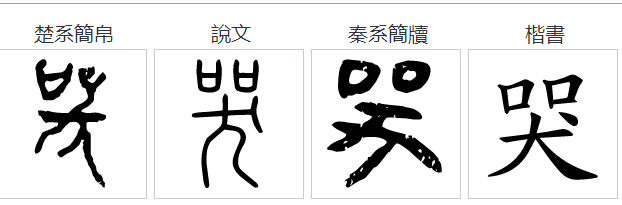 表情包中的“”对说文小篆字形加以变形，并添加了眼泪的标示。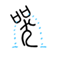 3.谈谈你对字体类微信表情包的看法，着重谈一谈它们在当代汉字传播中的正反作用。生活中的汉字现象                   为激发学习者继承中国古代优秀文化遗产的意识，培养学习者的民族自尊心和自豪感，提升学习者的教育数字化应用能力，增强专业课程与社会实践环节的联系，并增进课程思政教学效果，本次作业以实践性内容“生活中的汉字现象”为主题，学生可以选取日常生活、工作、旅行、文学阅读中遇到的汉字现象进行介绍和分析，比如博物馆里遇到的生僻字、网络汉字现象等。不得提交与本作业主题无关的内容，不得提交违规违法内容。一、作业形式1.小视频提交3-5分钟的小视频。（1）使用手机或其他设备拍摄，横屏录制。（2）使用手机软件“美图秀秀”或“剪映”里的“视频美化”等剪辑长短、添加字幕，完成视频。（3）视频中人像可出镜可不出镜，但要有姓名、学号、分部的字幕信息。（4）文件命名格式包括作业名称、分部名称、学生姓名，如：寿比南山之比·张二三。2.word文本图片数量不限，字数1000字左右；图片建议优先自己拍摄，如果必须网上下载，需要加网页链接注明；网络信息只能阅读后化用，不可原文照搬。注意：选择本形式，总分成绩为小视频作业形式的90%。此外，不得有雷同现象，否则视为抄袭。相同内容的word文本作业，均认定为无效作业。